МЧС России разработано мобильное приложение – личный помощник при ЧСС целью самостоятельного изучения вопросов в области гражданской обороны и защиты от чрезвычайных ситуаций разработано мобильное приложение «МЧС России».Мобильное приложение по безопасности «МЧС России» разработан как личный помощник пользователя и призван содействовать формированию культуры безопасного поведения как среди взрослого, так и среди подрастающего поколения. Скачать данное приложение можно по ссылке – https://play.google.com/store/apps/details?id=io.citizens.security&hl=ruили по QR-коду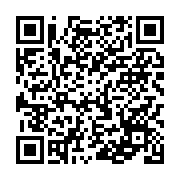 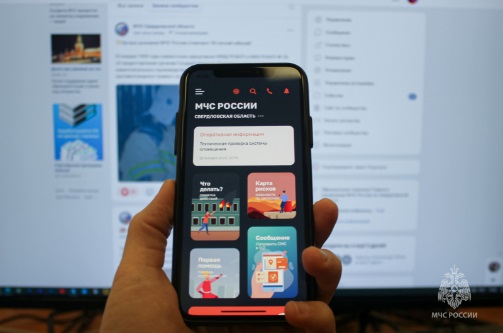 МЧС России разработано мобильное приложение – личный помощник при ЧСС целью самостоятельного изучения вопросов в области гражданской обороны и защиты от чрезвычайных ситуаций разработано мобильное приложение «МЧС России».Мобильное приложение по безопасности «МЧС России» разработан как личный помощник пользователя и призван содействовать формированию культуры безопасного поведения как среди взрослого, так и среди подрастающего поколения. Скачать данное приложение можно по ссылке – https://play.google.com/store/apps/details?id=io.citizens.security&hl=ruили по QR-коду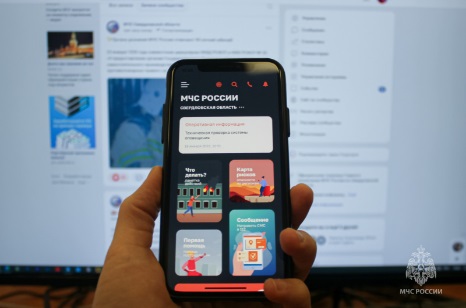 МЧС России разработано мобильное приложение – личный помощник при ЧСС целью самостоятельного изучения вопросов в области гражданской обороны и защиты от чрезвычайных ситуаций разработано мобильное приложение «МЧС России».Мобильное приложение по безопасности «МЧС России» разработан как личный помощник пользователя и призван содействовать формированию культуры безопасного поведения как среди взрослого, так и среди подрастающего поколения. Скачать данное приложение можно по ссылке – https://play.google.com/store/apps/details?id=io.citizens.security&hl=ruили по QR-коду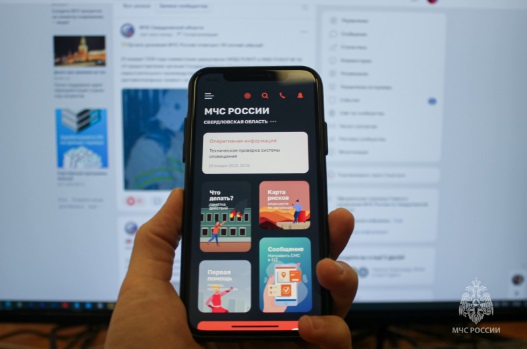 МЧС России разработано мобильное приложение – личный помощник при ЧСС целью самостоятельного изучения вопросов в области гражданской обороны и защиты от чрезвычайных ситуаций разработано мобильное приложение «МЧС России».Мобильное приложение по безопасности «МЧС России» разработан как личный помощник пользователя и призван содействовать формированию культуры безопасного поведения как среди взрослого, так и среди подрастающего поколения. Скачать данное приложение можно по ссылке – https://play.google.com/store/apps/details?id=io.citizens.security&hl=ruили по QR-коду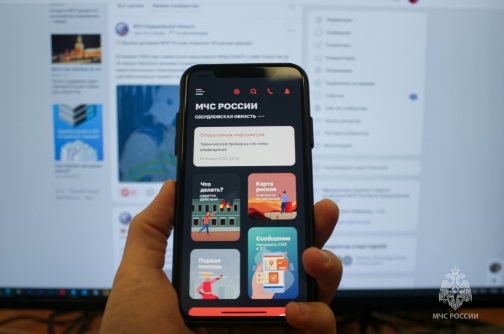 В Артемовском городском округе для подготовки населения в области гражданской обороны, по действиям при чрезвычайных ситуациях на постоянной основе ведет работу учебно-консультационный пункт по ГО и ЧС по адресу:         г. Артемовский ул. Почтовая, 2. В УКП по ГОЧС находится музей «Память Чернобыля», в котором наглядно показаны действия людей в чрезвычайных ситуациях и проведение мероприятий по гражданской обороне.Телефон для справок: 8 (34363) 5-93-04 доб. 131.Для организации подготовки населения Артемовского городского округа на официальном сайте Артемовского городского округа создан виртуальный Учебно-консультационный пункт ГО и ЧС.Посетить виртуальный учебно-консультационный пункт ГО и ЧС Вы сможете по ссылке: https://artemovsky66.ru/publicsafety/safety/uchebno-konsultatsionnyij-punkt-go-i-chs/ или QR-коду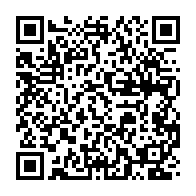 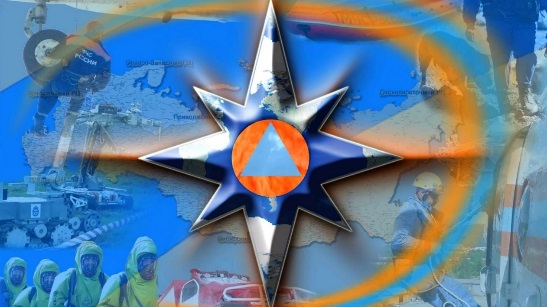 В Артемовском городском округе для подготовки населения в области гражданской обороны, по действиям при чрезвычайных ситуациях на постоянной основе ведет работу учебно-консультационный пункт по ГО и ЧС по адресу:         г. Артемовский ул. Почтовая, 2. В УКП по ГОЧС находится музей «Память Чернобыля», в котором наглядно показаны действия людей в чрезвычайных ситуациях и проведение мероприятий по гражданской обороне.Телефон для справок: 8 (34363) 5-93-04 доб. 131.Для организации подготовки населения Артемовского городского округа на официальном сайте Артемовского городского округа создан виртуальный Учебно-консультационный пункт ГО и ЧС.Посетить виртуальный учебно-консультационный пункт ГО и ЧС Вы сможете по ссылке: https://artemovsky66.ru/publicsafety/safety/uchebno-konsultatsionnyij-punkt-go-i-chs/ или QR-кодуВ Артемовском городском округе для подготовки населения в области гражданской обороны, по действиям при чрезвычайных ситуациях на постоянной основе ведет работу учебно-консультационный пункт по ГО и ЧС по адресу:         г. Артемовский ул. Почтовая, 2. В УКП по ГОЧС находится музей «Память Чернобыля», в котором наглядно показаны действия людей в чрезвычайных ситуациях и проведение мероприятий по гражданской обороне.Телефон для справок: 8 (34363) 5-93-04 доб. 131.Для организации подготовки населения Артемовского городского округа на официальном сайте Артемовского городского округа создан виртуальный Учебно-консультационный пункт ГО и ЧС.Посетить виртуальный учебно-консультационный пункт ГО и ЧС Вы сможете по ссылке: https://artemovsky66.ru/publicsafety/safety/uchebno-konsultatsionnyij-punkt-go-i-chs/ или QR-кодуВ Артемовском городском округе для подготовки населения в области гражданской обороны, по действиям при чрезвычайных ситуациях на постоянной основе ведет работу учебно-консультационный пункт по ГО и ЧС по адресу:         г. Артемовский ул. Почтовая, 2. В УКП по ГОЧС находится музей «Память Чернобыля», в котором наглядно показаны действия людей в чрезвычайных ситуациях и проведение мероприятий по гражданской обороне.Телефон для справок: 8 (34363) 5-93-04 доб. 131.Для организации подготовки населения Артемовского городского округа на официальном сайте Артемовского городского округа создан виртуальный Учебно-консультационный пункт ГО и ЧС.Посетить виртуальный учебно-консультационный пункт ГО и ЧС Вы сможете по ссылке: https://artemovsky66.ru/publicsafety/safety/uchebno-konsultatsionnyij-punkt-go-i-chs/ или QR-коду